FAR1.000 Scope of part.This part sets forth basic policies and general information about the Federal Acquisition Regulations System including purpose, authority, applicability, issuance, arrangement, numbering, dissemination, implementation, supplementation, maintenance, administration, and deviation. Subparts 1.2, 1.3, and 1.4 prescribe administrative procedures for maintaining the FAR System.Subpart 1.1—Purpose, Authority, Issuance1.101 Purpose.The Federal Acquisition Regulations System is established for the codification and publication of uniform policies and procedures for acquisition by all executive agencies. The Federal Acquisition Regulations System consists of the Federal Acquisition Regulation (FAR), which is the primary document, and agency acquisition regulations that implement or supplement the FAR. The FAR System does not include internal agency guidance of the type described in 1.301(a)(2).1.102 Statement of guiding principles for the Federal Acquisition System.(a) The vision for the Federal Acquisition System is to deliver on a timely basis the best value product or service to the customer, while maintaining the public’s trust and fulfilling public policy objectives. Participants in the acquisition process should work together as a team and should be empowered to make decisions within their area of responsibility.(b) The Federal Acquisition System will—(1) Satisfy the customer in terms of cost, quality, and timeliness of the delivered product or service by, for example—(i) Maximizing the use of commercial products and services;(ii) Using contractors who have a track record of successful past performance or who demonstrate a current superior ability to perform; and(iii) Promoting competition;(2) Minimize administrative operating costs;(3) Conduct business with integrity, fairness, and openness; and(4) Fulfill public policy objectives.(c) The Acquisition Team consists of all participants in Government acquisition including not only representatives of the technical, supply, and procurement communities but also the customers they serve, and the contractors who provide the products and services.(d) The role of each member of the Acquisition Team is to exercise personal initiative and sound business judgment in providing the best value product or service to meet the customer’s needs. In exercising initiative, Government members of the Acquisition Team may assume if a specific strategy, practice, policy or procedure is in the best interests of the Government and is not addressed in the FAR, nor prohibited by law (statute or case law), Executive order or other regulation, that the strategy, practice, policy or procedure is a permissible exercise of authority.1.102-1 Discussion.(a) Introduction. The statement of Guiding Principles for the Federal Acquisition System (System) represents a concise statement designed to be user-friendly for all participants in Government acquisition. The following discussion of the principles is provided in order to illuminate the meaning of the terms and phrases used. The framework for the System includes the Guiding Principles for the System and the supporting policies and procedures in the FAR.(b) Vision. All participants in the System are responsible for making acquisition decisions that deliver the best value product or service to the customer. Best value must be viewed from a broad perspective and is achieved by balancing the many competing interests in the System. The result is a system which works better and costs less.1.102-2 Performance standards.(a) Satisfy the customer in terms of cost, quality, and timeliness of the delivered product or service.(1) The principal customers for the product or service provided by the System are the users and line managers, acting on behalf of the American taxpayer.(2) The System must be responsive and adaptive to customer needs, concerns, and feedback. Implementation of acquisition policies and procedures, as well as consideration of timeliness, quality, and cost throughout the process, must take into account the perspective of the user of the product or service.(3) When selecting contractors to provide products or perform services, the Government will use contractors who have a track record of successful past performance or who demonstrate a current superior ability to perform.(4) The Government must not hesitate to communicate with the commercial sector as early as possible in the acquisition cycle to help the Government determine the capabilities available in the commercial marketplace. The Government will maximize its use of commercial products and services in meeting Government requirements.(5) It is the policy of the System to promote competition in the acquisition process.(6) The System must perform in a timely, high quality, and cost-effective manner.(7) All members of the Team are required to employ planning as an integral part of the overall process of acquiring products or services. Although advance planning is required, each member of the Team must be flexible in order to accommodate changing or unforeseen mission needs. Planning is a tool for the accomplishment of tasks, and application of its discipline should be commensurate with the size and nature of a given task.(b) Minimize administrative operating costs.(1) In order to ensure that maximum efficiency is obtained, rules, regulations, and policies should be promulgated only when their benefits clearly exceed the costs of their development, implementation, administration, and enforcement. This applies to internal administrative processes, including reviews, and to rules and procedures applied to the contractor community.(2) The System must provide uniformity where it contributes to efficiency or where fairness or predictability is essential. The System should also, however, encourage innovation, and local adaptation where uniformity is not essential.(c) Conduct business with integrity, fairness, and openness.(1) An essential consideration in every aspect of the System is maintaining the public’s trust. Not only must the System have integrity, but the actions of each member of the Team must reflect integrity, fairness, and openness. The foundation of integrity within the System is a competent, experienced, and well-trained, professional workforce. Accordingly, each member of the Team is responsible and accountable for the wise use of public resources as well as acting in a manner which maintains the public’s trust. Fairness and openness require open communication among team members, internal and external customers, and the public.(2) To achieve efficient operations, the System must shift its focus from “risk avoidance” to one of “risk management.” The cost to the taxpayer of attempting to eliminate all risk is prohibitive. The Executive Branch will accept and manage the risk associated with empowering local procurement officials to take independent action based on their professional judgment.(3) The Government shall exercise discretion, use sound business judgment, and comply with applicable laws and regulations in dealing with contractors and prospective contractors. All contractors and prospective contractors shall be treated fairly and impartially but need not be treated the same.(d) Fulfill public policy objectives. The System must support the attainment of public policy goals adopted by the Congress and the President. In attaining these goals, and in its overall operations, the process shall ensure the efficient use of public resources.1.102-3 Acquisition Team.The purpose of defining the Federal Acquisition Team (Team) in the Guiding Principles is to ensure that participants in the System are identified beginning with the customer and ending with the contractor of the product or service. By identifying the team members in this manner, teamwork, unity of purpose, and open communication among the members of the Team in sharing the vision and achieving the goal of the System are encouraged. Individual team members will participate in the acquisition process at the appropriate time.1.102-4 Role of the Acquisition Team.(a) Government members of the Team must be empowered to make acquisition decisions within their areas of responsibility, including selection, negotiation, and administration of contracts consistent with the Guiding Principles. In particular, the contracting officer must have the authority to the maximum extent practicable and consistent with law, to determine the application of rules, regulations, and policies, on a specific contract.(b) The authority to make decisions and the accountability for the decisions made will be delegated to the lowest level within the System, consistent with law.(c) The Team must be prepared to perform the functions and duties assigned. The Government is committed to provide training, professional development, and other resources necessary for maintaining and improving the knowledge, skills, and abilities for all Government participants on the Team, both with regard to their particular area of responsibility within the System, and their respective role as a team member. The contractor community is encouraged to do likewise.(d) The System will foster cooperative relationships between the Government and its contractors consistent with its overriding responsibility to the taxpayers.(e) The FAR outlines procurement policies and procedures that are used by members of the Acquisition Team. If a policy or procedure, or a particular strategy or practice, is in the best interest of the Government and is not specifically addressed in the FAR, nor prohibited by law (statute or case law), Executive order or other regulation, Government members of the Team should not assume it is prohibited. Rather, absence of direction should be interpreted as permitting the Team to innovate and use sound business judgment that is otherwise consistent with law and within the limits of their authority. Contracting officers should take the lead in encouraging business process innovations and ensuring that business decisions are sound.1.103 Authority.(a) The development of the FAR System is in accordance with the requirements of 41 U.S.C. chapter 13, Acquisition Councils.(b) The FAR is prepared, issued, and maintained, and the FAR System is prescribed jointly by the Secretary of Defense, the Administrator of General Services, and the Administrator, National Aeronautics and Space Administration, under their several statutory authorities.1.104 Applicability.The FAR applies to all acquisitions as defined in Part 2 of the FAR, except where expressly excluded.DFARS201.104  Applicability.The FAR and the Defense Federal Acquisition Regulation Supplement (DFARS) also apply to purchases and contracts by DoD contracting activities made in support of foreign military sales or North Atlantic Treaty Organization cooperative projects without regard to the nature or sources of funds obligated, unless otherwise specified in this regulation.FAR1.105 Issuance.1.105-1 Publication and code arrangement.(a) The FAR is published in—(1) The daily issue of the Federal Register;(2) Cumulated form in the Code of Federal Regulations (CFR); and(3) A separate loose-leaf edition.(b) The FAR is issued as Chapter 1 of Title 48, CFR. Subsequent chapters are reserved for agency acquisition regulations that implement or supplement the FAR (see Subpart 1.3). The CFR Staff will assign chapter numbers to requesting agencies.(c) Each numbered unit or segment (e.g., part, subpart, section, etc.) of an agency acquisition regulation that is codified in the CFR shall begin with the chapter number. However, the chapter number assigned to the FAR will not be included in the numbered units or segments of the FAR.1.105-2 Arrangement of regulations.(a) General. The FAR is divided into subchapters, parts (each of which covers a separate aspect of acquisition), subparts, sections, and subsections.(b) Numbering.(1) The numbering system permits the discrete identification of every FAR paragraph. The digits to the left of the decimal point represent the part number. The numbers to the right of the decimal point and to the left of the dash represent, in order, the subpart (one or two digits), and the section (two digits). The number to the right of the dash represents the subsection. Subdivisions may be used at the section and subsection level to identify individual paragraphs. The following example illustrates the make-up of a FAR number citation (note that subchapters are not used with citations):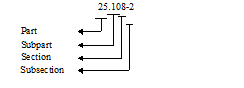 (2) Subdivisions below the section or subsection level consist of parenthetical alpha numerics using the following sequence:(a)(1)(i)(A)(1)(i)(c) References and citations.(1) Unless otherwise stated, cross-references indicate parts, subparts, sections, subsections, paragraphs, subparagraphs, or subdivisions of this regulation.(2) This regulation may be referred to as the Federal Acquisition Regulation or the FAR.(3) Using the FAR coverage at 9.106-4(d) as a typical illustration, reference to the—(i) Part would be “FAR part 9” outside the FAR and “part 9” within the FAR.(ii) Subpart would be “FAR subpart 9.1” outside the FAR and “subpart 9.1’’ within the FAR.(iii) Section would be “FAR 9.106” outside the FAR and “9.106” within the FAR.(iv) Subsection would be “FAR 9.106-4” outside the FAR and “9.106-4” within the FAR.(v) Paragraph would be “FAR 9.106-4(d)” outside the FAR and “9.106-4(d)” within the FAR.(4) Citations of authority (e.g., statutes or Executive orders) in the FAR shall follow the Federal Register form guides.1.105-3 Copies.Copies of the FAR in Federal Register, loose-leaf, CD-ROM, and CFR form may be purchased from the—Superintendent of Documents 
Government Printing Office (GPO) 
Washington, DC 20402.DFARS201.105  Issuance.201.105-3  Copies.The DFARS and the DFARS Procedures, Guidance, and Information (PGI) are available electronically via the World Wide Web at http://www.acq.osd.mil/dpap/dars/index.htm.FAR1.106 OMB approval under the Paperwork Reduction Act.The Paperwork Reduction Act of 1980 (44 U.S.C. chapter 35) imposes a requirement on Federal agencies to obtain approval from the Office of Management and Budget (OMB) before collecting information from 10 or more members of the public. The information collection and recordkeeping requirements contained in this regulation have been approved by the OMB. The following OMB control numbers apply:DFARS201.106  OMB approval under the Paperwork Reduction Act.See PGI 201.106 for a list of the information collection and recordkeeping requirements contained in this regulation that have been approved by the Office of Management and Budget.DFARS PGIPGI 201.106  OMB approval under the Paperwork Reduction Act.The information collection and recordkeeping requirements contained in the Defense Federal Acquisition Regulations Supplement (DFARS) and Procedures, Guidance, and Information (PGI) have been approved by the Office of Management and Budget. The following OMB control numbers apply:FAR1.107 Certifications.In accordance with 41 U.S.C. 1304, a new requirement for a certification by a contractor or offeror may not be included in this chapter unless—(a) The certification requirement is specifically imposed by statute; or(b) Written justification for such certification is provided to the Administrator for Federal Procurement Policy by the Federal Acquisition Regulatory Council, and the Administrator approves in writing the inclusion of such certification requirement.DFARS201.107  Certifications.In accordance with 41 U.S.C. 1304, a new requirement for a certification by a contractor or offeror may not be included in the DFARS unless—      (1)  The certification requirement is specifically imposed by statute; or      (2)  Written justification for such certification is provided to the Secretary of Defense by the Under Secretary of Defense (Acquisition, Technology, and Logistics), and the Secretary of Defense approves in writing the inclusion of such certification requirement.FAR1.108 FAR conventions.The following conventions provide guidance for interpreting the FAR:(a) Words and terms. Definitions in Part 2 apply to the entire regulation unless specifically defined in another part, subpart, section, provision, or clause. Words or terms defined in a specific part, subpart, section, provision, or clause have that meaning when used in that part, subpart, section, provision, or clause. Undefined words retain their common dictionary meaning.(b) Delegation of authority. Each authority is delegable unless specifically stated otherwise (see1.102-4(b)).(c) Dollar thresholds. Unless otherwise specified, a specific dollar threshold for the purpose of applicability is the final anticipated dollar value of the action, including the dollar value of all options. If the action establishes a maximum quantity of supplies or services to be acquired or establishes a ceiling price or establishes the final price to be based on future events, the final anticipated dollar value must be the highest final priced alternative to the Government, including the dollar value of all options.(d) Application of FAR changes to solicitations and contracts. Unless otherwise specified—(1) FAR changes apply to solicitations issued on or after the effective date of the change;(2) Contracting officers may, at their discretion, include the FAR changes in solicitations issued before the effective date, provided award of the resulting contract(s) occurs on or after the effective date; and(3) Contracting officers may, at their discretion, include the changes in any existing contract with appropriate consideration.(e) Citations. When the FAR cites a statute, Executive order, Office of Management and Budget circular, Office of Federal Procurement Policy policy letter, or relevant portion of the Code of Federal Regulations, the citation includes all applicable amendments, unless otherwise stated.(f) Imperative sentences. When an imperative sentence directs action, the contracting officer is responsible for the action, unless another party is expressly cited.1.109 Statutory acquisition–related dollar thresholds—adjustment for inflation.(a) 41 U.S.C. 1908 requires that the FAR Council periodically adjust all statutory acquisition-related dollar thresholds in the FAR for inflation, except as provided in paragraph (c) of this section. This adjustment is calculated every 5 years, starting in October 2005, using the Consumer Price Index (CPI) for all-urban consumers, and supersedes the applicability of any other provision of law that provides for the adjustment of such acquisition-related dollar thresholds.(b) The statute defines an acquisition-related dollar threshold as a dollar threshold that is specified in law as a factor in defining the scope of the applicability of a policy, procedure, requirement, or restriction provided in that law to the procurement of supplies or services by an executive agency, as determined by the FAR Council.(c) The statute does not permit escalation of acquisition-related dollar thresholds established by:(1) 40 U.S.C. chapter 31, subchapter IV, Wage Rate Requirements (Construction);(2) 41 U.S.C. chapter 67, Service Contract Labor Standards; or(3) The United States Trade Representative pursuant to the authority of the Trade Agreements Act of 1979 (19 U.S.C. 2511 et seq.).(d) A matrix showing calculation of the most recent escalation adjustments of statutory acquisition-related dollar thresholds is available via the Internet at http://www.regulations.gov(search FAR Case 2014-022).DFARS201.109  Statutory acquisition-related dollar thresholds – adjustment for inflation.      (a)  Section 814(b) of the National Defense Authorization Act for Fiscal Year 2012 (Pub. L. 112-81) requires that the threshold established in 10 U.S.C. 2253(a)(2) for the acquisition of right-hand drive passenger sedans be included in the list of dollar thresholds that are subject to adjustment for inflation in accordance with the requirements of 41 U.S.C. 1908, and is adjusted pursuant to such provisions, as appropriate.      (d)  A matrix showing the most recent escalation adjustments of statutory acquisition-related dollar thresholds is available at PGI 201.109.DFARS PGIPGI 201.109  Statutory acquisition-related dollar thresholds – adjustment for inflation.      Statutory acquisition-related dollar thresholds are reviewed every 5 years to calculate adjustment for inflation, as required by Section 807 of the National Defense Authorization Act for Fiscal Year 2005 (Public Law 108-375).  The matrix showing the most recent escalation adjustments of statutory acquisition-related dollar thresholds in the DFARS is available here.FAR1.110 Positive law codification.(a) Public Law 107-217 revised, codified, and enacted as title 40, United States Code, Public Buildings, Property, and Works, certain general and permanent laws of the United States.(b) Public Law 111-350 revised, codified, and enacted as title 41, United States Code, Public Contracts, certain general and permanent laws of the United States.(c) The following table provides cross references between the historical titles of the acts, and the current reference in title 40 or title 41.* Except sections 3302, 3501(b), 3509, 3906, 4710, and 4711.** Except sections 1704 and 2303.DFARS201.170  Peer reviews.      (a)  DoD peer reviews.              (1)  The Office of the Director, Defense Procurement and Acquisition Policy, will organize teams of reviewers and facilitate peer reviews for solicitations and contracts, as follows using the procedures at PGI 201.170—                    (i)  Preaward peer reviews for competitive procurements will be conducted in three phases for all solicitations valued at $1 billion or more;                     (ii)  Preaward peer reviews for noncompetitive procurements will be conducted in two phases for new contract actions valued at $500 million or more; and                    (iii)  Postaward peer reviews will be conducted for all contracts for services valued at $1 billion or more.              (2)  To facilitate planning for peer reviews, the military departments and defense agencies shall provide a rolling annual forecast of acquisitions that will be subject to DoD peer reviews at the end of each quarter (i.e., March 31; June 30; September 30; December 31), to the Deputy Director, Defense Procurement and Acquisition Policy (Contract Policy and International Contracting) via email to osd.pentagon.ousd-atl.mbx.peer-reviews@mail.mil.      (b)  Component peer reviews.  The military departments and defense agencies shall establish procedures for—              (1)  Preaward peer reviews of solicitations for competitive procurements valued at less than $1 billion;              (2)  Preaward peer reviews for noncompetitive procurements valued at less than $500 million; and              (3)  Postaward peer reviews of all contracts for services valued at less than $1 billion.DFARS PGIPGI 201.170  Peer reviews.The tenets of the DoD-wide architecture for the acquisition of services along with the associated review criteria are available here. These matrices are to be used when conducting preaward and postaward peer reviews on acquisitions for services. See PGI 237.102-76, Review criteria for the acquisition of servicesPGI 201.170-1  Objective of peer reviews.      The objectives of peer reviews are to—      (a)  Ensure that DoD contracting officers are implementing policy and regulations in aconsistent and appropriate manner;      (b)  Continue to improve the quality of contracting processes throughout DoD; and      (c)  Facilitate cross-sharing of best practices and lessons learned throughout DoD.Defense Procurement and Acquisition Policy maintains a database of Peer Review recommendations, lessons learned, and best practices that is available at:  http://www.acq.osd.mil/dpap/cpic/cp/peer_reviews.html.PGI 201.170-2  Preaward peer reviews.      (a)  Preaward peer reviews for competitive acquisitions shall be conducted prior to each of the following three phases of the acquisition:              (1)  Issuance of the solicitation.              (2)  Request for final proposal revisions (if applicable).              (3)  Contract award.      (b)  Preaward peer reviews for noncompetitive acquisitions shall be conducted prior to each of the following two phases of the acquisition:              (1)  Negotiation.              (2)  Contract award.PGI 201.170-3  Postaward peer reviews of service contracts.      (a)  If the base period of performance is greater than one year, the first postaward peer review should take place at the midpoint of the base period of performance. If the base period of performance is one year or less, the postaward peer review should occur prior to exercise of the first option year. Postaward peer reviews should occur prior to every option period thereafter.      (b)  Postaward peer reviews shall be focused on—              (1)  The adequacy of competition;              (2)  An assessment of actual contract performance; and              (3)  The adequacy of Government surveillance of contract performance.PGI 201.170-4  Administration of peer reviews.      (a)  The results and recommendations that are products of peer reviews are intended to be advisory in nature; however, in the event the peer review report includes a recommendation that is identified as “significant” and the contracting officer does not intend to follow that recommendation, the senior procurement official of the contracting activity for the reviewed organization must be made aware of this fact before action is taken (or inaction, as applicable) that is contrary to the recommendation. Reviews will be conducted in a manner that preserves the authority, judgment, and discretion of the contracting officer and the senior officials of the acquiring activity.      (b)  Peer review teams will be comprised of senior contracting officials and attorneys from throughout DoD. A senior official designated by the OSD Office of Small Business Programs will participate as a team member on peer reviews of services acquisitions. Teams will include civilian employees or military personnel external to the department, agency, or component that is the subject of the peer review.      (c)  Generally, each review will be conducted at the location of the executing contracting organization.       (d)  A list of the documents that must be made available to the review team, along with the specific elements the team will examine, is provided at the end of this PGI section.      (e)  The review team observations and recommendations will be communicated to the contracting officer and the senior procurement official immediately upon completion of a review.      (f)  The contracting officer shall document the disposition of all peer review recommendations (i.e., state whether the recommendation will be followed and, if not, why not) as a signed memorandum for the record in the applicable contract file. This memorandum must be executed prior to the next phase peer review or prior to contract award for Phase 3 reviews. For postaward peer reviews of services acquisitions, the memorandum must be executed prior to the next option exercise. The contracting officer shall provide a copy of the memorandum to: Deputy Director, Defense Procurement and Acquisition Policy (Contract Policy and International Contracting), 3060 Defense Pentagon, Washington, DC 20301-3060.Preaward Peer Reviews Required Documents and Elements                 Required Documents:  At a minimum, peer review teams shall have access to the following documents (as applicable)—The requirements document, to include the Acquisition Decision Memorandum;The acquisition strategy, or acquisition plan;The source selection plan;The initial Request for Proposals (RFP) and all amendments to include what, if any, RFP requirements (technical and contractual) were changed and why;The Source Selection Evaluation Board (SSEB) analysis and findings to ensure the evaluation of offers was consistent with the Source Selection Plan and RFP criteria;Any meeting minutes memorializing discussions between the Government and offerors;All evaluation notices generated as a result of deficiencies in the offerors’ proposals as well as the offerors’ responses to those evaluation notices;All minutes memorializing the conduct of Source Selection Advisory Council (SSAC) deliberations held to date;The offerors’ responses to the request for Final Proposal Revision;The final SSAC deliberations;The final SSA determination and source selection decision;Award/incentive fee arrangements, documentation of any required HCA D&Fs regarding non-availability of objective criteria;Justification and Approval for use of non-competitive procedures; andDocumentation of prenegotiation objectives, cost/price negotiation and the assessment of contractor risk in determining profit or fee.                 Elements to be addressed—The process was well understood by both Government and Industry;Source Selection was carried out in accordance with the Source Selection Plan and RFP;The SSEB evaluation was clearly documented;The SSAC advisory panel recommendation was clearly documented;The SSA decision was clearly derived from the conduct of the source selection process;All source selection documentation is consistent with the Section M evaluation criteria; andThe business arrangement.Postaward Peer ReviewsRequired Documents and Elements                 Required Documents:  At a minimum, peer review teams shall have access to the following documents (as applicable)—The requirements document;The business arrangement, including business case analysis;Market research documentation;The business clearance, including documentation of cost/price negotiation and the assessment of contractor risk in determining profit or fee.Contractor surveillance documentation to include metrics, quality assurance surveillance plans; andThe contract and modifications thereof.     Elements to be addressed, at a minimum, in every postaward review—Contract performance in terms of cost, schedule, and requirements;Use of contracting mechanisms, including the use of competition, the contract structure and type, the definition of contract requirements, cost or pricing methods, the award and negotiation of task orders, and management and oversight mechanisms;Contractor’s use, management, and oversight of subcontractors;Staffing of contract management and oversight functions;Extent of any pass-throughs, and excessive pass-through charges by the contractor (as defined in section 852 of the National Defense Authorization Act for Fiscal Year 2007, Public Law 109-364); andSteps taken to mitigate the risk that, as implemented and administered, non-personal services contracts may become de facto personal services contracts.         Elements to be addressed in post-award reviews of contracts under which onecontractor provides oversight for services performed by other contractors—Extent of the DoD component’s reliance on the contractor to perform acquisition functions closely associated with inherently governmental functions as defined in 10 U.S.C. 2383(b)(3); andThe financial interest of any prime contractor performing acquisition functions described in paragraph (1) in any contract or subcontract with regard to which the contractor provided advice or recommendations to the agency.